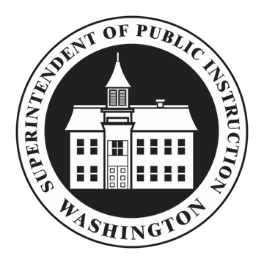 School NameSchool AddressОпитування щодо місця проживання учнівВідповіді на наступні запитання зможуть допомогти визначити послуги, які цей учень має право отримувати згідно з законом МакКіні-Венто 42 U.S.C. 11435. Закон МакКіні-Венто надає послуги та підтримку безпритульним дітям та підліткам. (Більш детальну інформацію наведено на зворотному боці)Якщо ви маєте/орендуєте своє житло, вам не потрібно заповнювати цю форму.Якщо ви не маєте/не орендуєте своє житло, відзначте всі відповідні варіанти нижче. (Подати до районного представництва у справах безпритульних. Контактна інформація знаходиться в нижній частині сторінки).	В мотелі		У машині, парку, на кемпінгу або у подібному місці	У притулку		Тимчасове житло	Переїжджаючи з місця на місце / каучсерфінг	 	Інше________________________________  	У чужому будинку або квартирі з іншою родиною	У місці проживання з невідповідними житловими умовами (відсутня вода, опалення, електроенергія або ін.)ПІБ учня: 		 ______________________	_______________________________Прізвище		 Ім'я		По батьковіНазва школи: ____________________ Ступінь: ___________ Дата народження (Місяць/День/Рік): 	Вік: ____Стать: 			Учень безпритульний (не проживає з батьками або законними опікунами)		  	Учень проживає з одним з батьків або законним опікуномАДРЕСА ПОТОЧНОГО МІСЦЯ ПРОЖИВАННЯ: 	НОМЕР ТЕЛЕФОНУ АБО КОНТАКТНИЙ НОМЕР: 		ІМ'Я КОНТАКТНОЇ ОСОБИ: ______________________ПІБ одного з батьків (обох батьків) / законного опікуна (опікунів): 	(або безпритульного підлітка)*Підпис одного з батьків / законного опікуна: 		Дата: 	(або безпритульного підлітка)*Я заявляю під страхом покарання за надання неправдивих свідчень згідно з законами штату Вашингтон, що наведена тут інформація є правдивою та вірною.Заповнену форму повернути до: _______________________   ___________________________   __________________________________________Районне представництво  	Номер телефону 	МісцезнаходженняТільки для персоналу школи: З метою збору даних та кодування системи інформації про учнів (N) Не безпритульний   (A) Притулок  (B) Спільне проживання   (C) Безпритульний  (D) Готелі/мотеліЗакон МакКіні-Венто 42 U.S.C. 11435РОЗДІЛ 725. ВИЗНАЧЕННЯВ цьому документі:(1) Термін «зарахувати» та «зарахування» включає відвідування занять та участі у шкільних заходах в повному обсязі.(2) Термін «бездомні діти або підлітки» — (A) означає осіб, які не мають постійного, регулярного та відповідного місця ночівлі (в рамках визначення, наведеного в розділі 103(a)(1)); та(B) включає — (i) дітей та підлітків, які проживають в оселі інших осіб через втрату помешкання, економічні труднощі або з інших подібних причин; проживають в мотелях, готелях, трейлерних парках або на кемпінгах через відсутність іншого достатнього помешкання; проживають в аварійних або тимчасових укриттях; покинуті в лікарнях; або чекають на опікунів;(ii) дітей та підлітків, які у якості основного місця ночівлі використовують громадські або приватні місця, що не призначені або зазвичай не використовуються для розміщення та ночівлі людей (згідно з визначенням, наведеним у розділі 103(a)(2)(C));(iii) дітей та підлітків, що проживають у машинах, парках, громадських місцях, покинутих будівлях, несприятливих житлових умовах, на автобусних або залізничних вокзалах або у подібних установах; та(iv) дітей-мігрантів (визначення цього терміна наведено в розділі 1309 закону про початкову та середню освіту 1965 року), які відносяться до бездомних в цьому документі через те, що ці діти мешкають в умовах, описаних в пунктах від (i) до (iii).(6) Термін «безпритульний підліток» включає підлітків, які не мають фізичної опіки з боку батьків або опікунів.ДОДАТКОВІ ДЖЕРЕЛАІнформацію для батьків та додаткові джерела можна знайти за наступними посиланнями:National Center for Homeless Education National Association for the Education of Homeless Children and Youth 